PERANCANGAN SISTEM INFORMASI PENDATAAN SENSUS PENDUDUK KANTOR DESA SUKAMULYA BERBASIS WEB MOBILESyahrul Yasis 1,  Davit Irawan_P12  , Bunga Intan P23                               1  Program Studi,  SISTEM  INFORMASI , Universitas Bina Insan, LubukLinggau, Indonesia                        2,3   Program Studi     SISTEM  INFORMASI , Universitas Bina Insan, LubukLinggau, Indonesia                    Email:1 Syahrulllyasis0967@gmail.com,2 Davit Irawan,@univbinainsan.ac.id3, Bunga intan,@univbinainsan.ac.idAbstrakMasalah pada penelitian ini adalah pendataan dan penduduk yang masih bersifat manual. Pendataan yang telah dilakukan enyulitkan dalam menganalisa data penduduk untuk mengetahui dan data kantor apa yang banyak diminati oleh. Penelitian ini menggunakan metode pengumpulan data, dengan cara melakukan pengamatan dan pencatatan langsung pada tempat penelitian (observasi), melakukan tanya jawab langsung pada sumber (wawancara) dan mencari beberapa sumber tertulis seperti jurnal dan buku ke beberapa tempat. Hasil penelitian menunjukkan bahwa program mengenai perancangan aplikasi pendataan penduduk pada kantor desa sukamulya berbasis web mobile penerapan data kantor menggunakan berbasis web mobile  pada data penduduk pada kantor desa sukamulya kabupaten musirawas  dengan menggunakan bahasa pemrograman  PHP dan database Mysql serta Notepad++ sebagai media penulisan listing program. Kata kunci— pendataan,sensus ,penduduk,kantor desa, sukamulyaAbstractThe problem in this study is that the data collection of goods and sales is still manual where the workshop owner must manually record and to see the amount of sales/transaction data that day. Sales transactions from inventory at the ankle are getting higher every day, so that it can conclude a pile of data. The data collection that has been carried out makes it difficult for motorcycle repair shops to analyze sales transactions to find out and what types of goods are in great demand by consumers. This study uses data collection methods, by observing and recording directly at the research site (observation), conducting direct questions and answers to sources (interviews) and looking for several written sources such as journals and books to several places. The results showed that the program regarding the design of data mining implementation systems using a priori algorithms on sales data at the mmaju jaya motor workshop (mjm) based on the website, implementing data mining using a priori algorithms on sales data at the mmaju jaya motor workshop using PHP programming languages ​​and MySQL databases and Notepad++ as a medium for writing program listings. Keywords— pendataan,sensus ,penduduk,kantor desa, sukamulyaPENDAHULUAN   Di era sekarang teknologi sangat erat kaitannya, dengan internet dan akses internet pun tidak hanya menggunakan  komputer akan tetapi, melalui smartphone, yang semakin canggih, perkembangan teknologi informasi yaitu internet, sangat mempengaruhi kehidupan sosiasl dimasyarakat dalam melakukan komunikasi dan mencari informasi. Desa sukamulya merupakan salah  satu desa yang ada di  kecamata.	      Sumber harta, kabupaten musirawas, dengan luas wilayah 6.500 KM dan jumlah penduduk kurang lebih 919 jiwa, dengan jumlah penduduk yang cukup bayak  di desa sukamulya ini, maka dibutukan sebuah sistem informasi kepadatan untuk mengelolah management dan pelayanan kependudukan.         Desa sukamulya, untuk pelayanan telah berjalan dengan baik, akan tetapi,  tidak lepas dari kekurangan seperti proses pengolahan data kependudukan yang masih dilakukan dengan sistem sederhana, atau belum tertata pelayanan, dan pengelolahan data penduduk, data kk, data mutasi, penduduk seperti data penduduk pindah, data penduduk datang,  data lahir , data kematian, dari setiap desa yang ada di desa sukamulya. sehingga, dengan sistem yang sedang  berjalan pada  saat ini banyak peristiwa penting yang terjadi pada penduduk yang tidak terdata atau lamanya pelaporan data penduduk. contohnya data kematian,data pindah, data kedatangan penduduk dan data kelahiran, selain itu dengan sistem sederhana ini pecarian data akan tidak efisien dalam hal waktu dan tenaga, mengunakan sestem manual.          Maka berdasarkan masalah tersebut di atas, membutukan sebuah sistem atau media pengelolahan data kependudukan di kantor desa sukamulya agar dapat mempermudakan  pengolahan data penduduk, dan pelaporan, berserta dengan perkembangan penduduk dari desa sukamulya. selain itu desa sukamulya bisa mengakses informasi dalam bentuk virtual, berdasarkan latar belakang permasalahan yang telah diuraikan maka peneliti tertarik  melakukan sebuah penelitian dengan judul.       “perancangan sistem informasi pendataan sensus penduduk pada kantor desa sukamulya berbasis web mobileIdentifikasi Masalah    		 Dari latar belakang diatas yang menjadi masalah dalam penelitian ini adalah :   Belum adanya sebuah sistem informasi untuk melakukan sensus pengolahan data kependudukan pada desa sukamulya. Pihak desa kesulitan dalam mengelolah  data kependudukan dalam pengabilan data pada  kantor desa. Rumusan masalah    Dari latar belakang masalah yang telah  diuraikan maka peneliti dapat  merumuskan masalah yaitu ‘’berencana merancang sebuah sistem informasi untuk  sistem pendataan sensus penduduk pada kantor desa sukamulya,  Kabupaten musirawas berbasis web mobile’’?Batasan masala 	Agar pemasalahan lebih teratur, dan tidak meluas kemana-mana, maka penulis membatasi permasalahan dalam penelitian ini yaitu :Pengolahan data kependudukan hanya terbatas pada data penduduk pindah, data penduduk datang, data kelahiran, data kematian penduduk desa sukamulya.Bahasa pemograman mengunakan PHPBasis data mengunakan MYSQLDesain sistem mengunakan UML (unified modelling laguange)Perancangan sistem informasi  berbasis web mobileTujuan dan manfaat penelitian  Tujuan penelitian    Adapun tujuan, manfaat penelitian ini adalah :Menghasilkan sistem informasi kependudukan di desa sukamulya sudah  berbasis web mobileMembatu pihak desa dalam mengolahan data kependudukan dan membuat pelaporan secara real time tentang kependudukan dalam  desa sukamulya.Manfaat PenelitianAdapun manfaat Penelitian ini adalah sebagai berikut:Manfaat pengembangan ilmu pengetahuan adalah sebagai perancang referensi dalam penelitian yang terkait dengan perancangan aplikasi.pendaftaaran penduduk pada kantor desa sukamulya dengan menggunakan web mobile  pada untuk .Manfaat bagi tempat penelitian adalah menghasilkan suatu perancangan aplikasi pendataan penduduk kantor desa sukamulya mengunakan web mobileManfaat bagi penelitian sendiri adalah sebagai berikut:Penulis dapat menyusun Skripsi dengan baik dan benar dengan melakukan penelitian dan membangun perancangan.aplikasi data penduduk dengan menggunakan berbasis web pada perancangan aplikasi pendaftaraan penduduk pada kantor desa sukamulya Manfaat Penelitian Dapat menerapat ilmu yang telah didapat khususnya di bidang komputerisasi, serta untuk menambah wawasan, pengetahuan, dan pengalaman untuk dijadikan bahan dasar dalam pengembangandiri.Penulisan  dapat menusun proposal dengan baik dan benar dengan melakukan penelitian dan membangun perancangan sistem pendataan sensus  penduduk pada kantor desa sukamulya berbasis web mobile II.  KAJIAN  PUSTAKA Perancangan sistem Perancangan sistem adalah tahap setelah analisis dari sistus pengembangan sistem ‘’ pendefinisian dari kebutuhan – kebutuhan funsional dan persiapan untuk rancangan bangunan implemetasi:‘’mengambarkan bagaimana sistem terbentuk Sensus penduduk Sensus penduduk  adalah pemecahan secara menyeruruh terhadap penduduk yang ada pada suatu daerah tertentu pengupulan mengunakan metode survey adalah pemecahan yang dilakukan hanya sebagai dari penduduk yang ada pada suatu daerah tertentu.pengupulan   data secara terus- menerus atau dari waktu ke waktu  untuk penduduk yang ada PHP(PHP Hypertext preprocessor)Menurut PHP (Hypertext preprocessor) adalah bahasa server –side-scripting yang menyatu dengan HTML untuk membuat halaman web yang dinamis. Halaman web dinamis adalah jenis  web yang content atau isinya dapat berubah-ubah setiap saat Kerangka  Berfikir  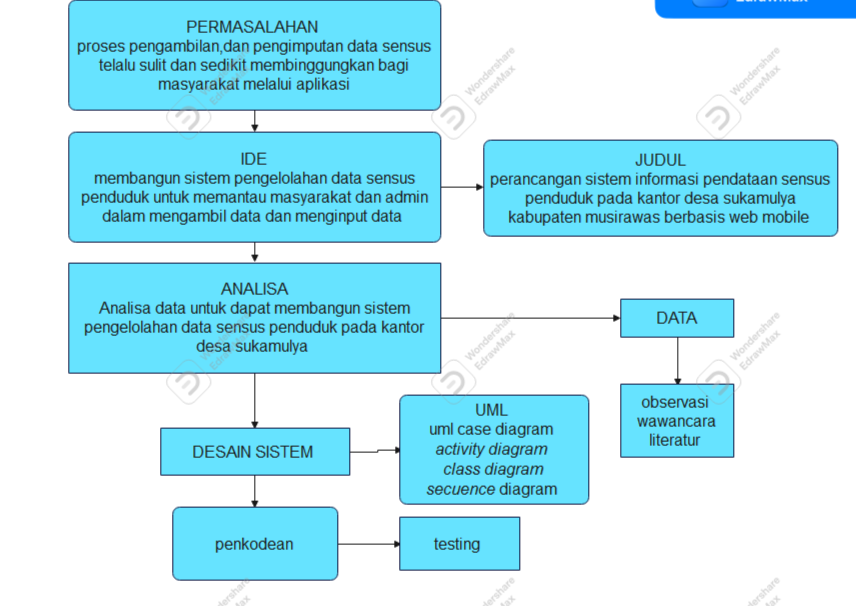                                                     Gambar 1. Kerangka Berfikir  III  METODOLOGI PENELITIAN  Metode  Pengumpulan data       Metode  penelitian  dibutuhkan  untuk  mengetahui  kinerja  sistem sehingga sistem perangkat lunak  menjadi lunak menjadi  lebih baik  dan memiliki data yang akurat. Metode- metode penelitian  tersebut ialah:   Analisis perangkat lunak     Dilakukan dengan cara menganalisa kebutuhan akan fungsi-fungsi.fungsi-fungsi ini meliputi fungsi masukan,fungsi proses dan fungsi keluaran.Perancangan perangkat    Merupakan perancangan perangkat lunak yang dilakukan berdasarkan data-data yang telah dikumpulkan pada tahap sebelumnya.perancangan struktur file,struktur menu,struktur program,format masukan (input) dan format keluaran (output).Implementasi Perangkat Lunak     Yang kegiatan yang mengimplementasikan hasil dari perancangan perangkat lunak kedalam kode program yang dimengerti oleh bahasa mesin dan tentunya penerapan kode program ini juga harus sesuai dengan kemampuan program yang kita kuasai.misalnya yang kita kuasai adalah bahasa pemrograman visual basic maka dalam pengkodean sebuah program yang kita buat pun harus memakai pemrograman visual basic.Alat  dan  Bahan       Dalam  pembuatan aplikasi pendaftaran penduduk kantor camat perusahaan komputer kota lubuklinggau  penulis memerlukan  beberapa perangkat utama dan tambahan untuk membuatnya baik itu dari segi perangkat keras dan perangkat lunak. Adapun perangkat tersebut:                                                                                                                                                                                                                                                       Hardware ( perangkat lunak)Laptop Acer AspireProsesor AMD Quad-core A6-6310 APU 2,2 GHMemori (RAM 2 GB DDR3Hard drive HDD 500 GBPrinter canon MX-470Kertas A4 (75 gram)Software (perangkat lunak)Sistem operasi window 10 32-bitAplikasi Xampp Versi 2.5.6Database MYSQLDreameweaver CS6Microsft office 2007 Analisis kebutuhan dan desain sistem Analisis sistem Analisis sistem adalah penguraian dari suatu sistem informasi yang utuh kedalam bagian-bagian komponenya dengan maksud untuk mengindentifikasikan dan mengevaluasi permasalahan-permasalahan,kesempatan,hambatan yang terjadi kebutuhan yang diharapkan sehingga dapat diusulkan perbaikan-perbaikannya.Desain sistem      Desain sistem adalah proses pengembangan spesifikasi system baru berdasarkan rekomendasi hasil analisis system. Dalam tahap desain tim kerja desain input merancang dalam berbagai kertas kerja.3.7  Metode pengujian Pada penelitian ini metode pengujian yang akan digunakan untuk mengembangkan aplikasi ini adalah blackbox testing.blackbox testing atau bisa disebut tes fungsional yang dilakukan hanya dengan mengamati hasil eksekusi melalui data uji dan memeriksa fungsional dari aplikasi yang sedang dikembangkan. Tabel 3.1 Rancangan PengujianRancangan SistemRancangan  hasil  sistem menggunakan berbasis web mobile pada pendataan persediaan kantor kecamatan untuk dapat melakukan analisa transaksi perusahan sehingga mengetahui dan jenis barang kantor mana yang paling diminati atau konsumen atau diminati tidak minati oleh konsumen.Use case DiagramUse case diagram merupakan fungsionalitas yang diharapkan dari sebuah sistem yang ditekankan adalah”apa” yang diperbuat sistem dan bukan bagaiman sebuah use case mempresentasikan pada interaksi antar aktor dengan sistem perancangan use case diagramnya.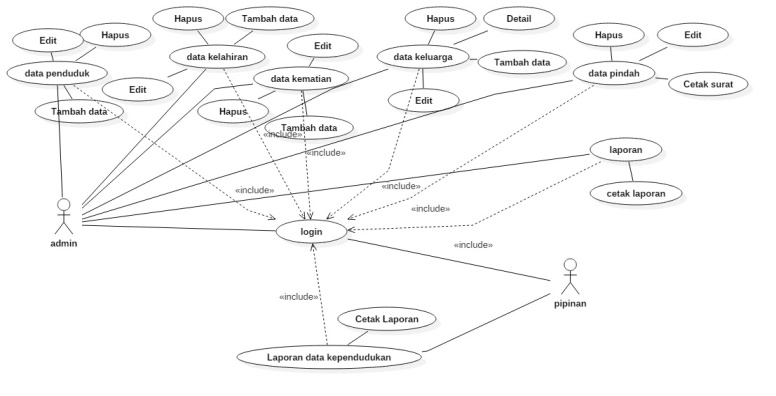                                            Gambar 3.1 Use  Case  Diagram Definisi Aktor                     Tabel 3.2   Definisi Aktor Skenario Use Case login sistemSkenario Use Case Login Sistem           Tabel 3.3 Skenario Use Case Login Sistem Skenario Use Case Logout SistemTabel 3.4 Skenario Use Case Logout Sistemskenario Use Case proses data penduduk  (berbasis web)                       Tabel 3.5 Skenario Use Case proses data penduduk(berbasis web)Skenario use case laporan  hasil proses data keluarga                     Tabel 3.6  Skenario Use Case Laporan hasil proses data keluargaSkenario use case hapus Data Kelahiran                                Tabel 3.7 Skenario Use Case Hapus Data kelahiranSkenario Use Case Cari Data pindah                                             Tabel 3.8 Skenario Use Case Data pindahActivity Diagram      Activity Diagram merupakan bagian dari penggambaran sistem secara fungsional menjelaskan proses-proses logika atau fungsi yang terimplementasi oleh kode program.activity Diagram memodelkan event-event yang terjadi didalam suatu use case dan digunakan untuk pemodelan aspek dinamis dari sistem diagram activity diagram class diagram dan sequence diagram yang akan di bangun dengan menggunakan bahasa pemrograman PHP serta menggunakan MySql sebagai database sistem .Sehubungan dengan hal ini diatas,maka penulis membuat Skripsi yang membantu alat komputer dalam melakukan aplikasi barang serta algoritma transaksi untuk dilakukan proses analisa dengan perancangan aplikasi pendaftaraan untuk mengetahui dan jenis komputer.Class DiagramClass Diagram menggambarkan struktur sistem dari segi pendefinisian kelas-kelas yang akan dibuat untuk membangun sistem.kelas memiliki apa yang disebut Atribut dan metode atau operasi. Atribut merupakan variabel-variabel yang dimiliki oleh suatu kelas.operasi atau metode adalah fungsi-fungsi yang dimiliki oleh suatu kelas.class diagram dapat dilihat pada gambar 13.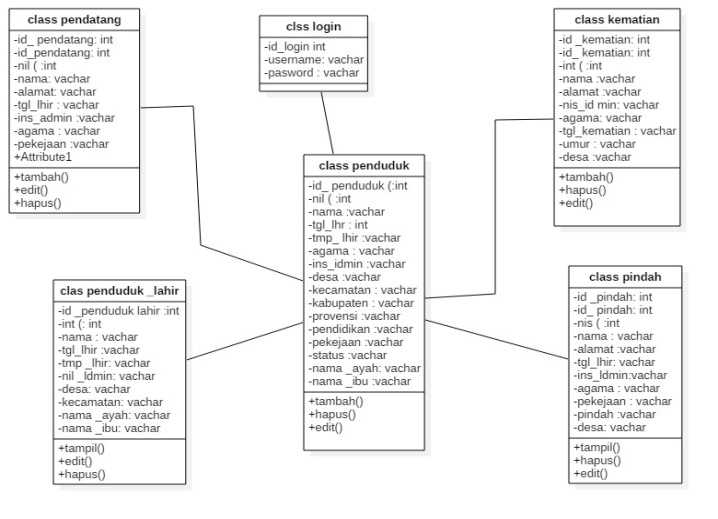                                                       Gambar 3.2 class Diagram                         3.8.7    Diagram sekuen     Diagram sekuen  adalah gambaran bagaimana  aktifitas dan interaksi  antar objek dalam sistem yang dirancang dan yang digunakan. Diagram ini  digunakan untuk menggambarkan arus pekerjaan, pesan yang  disampaikan, dan bagaimana elemen-elemen yang ada di dalamnya  bekerja. Berikut  diagram sekuen dari sistem untuk integrasi data center.Admin melakukan login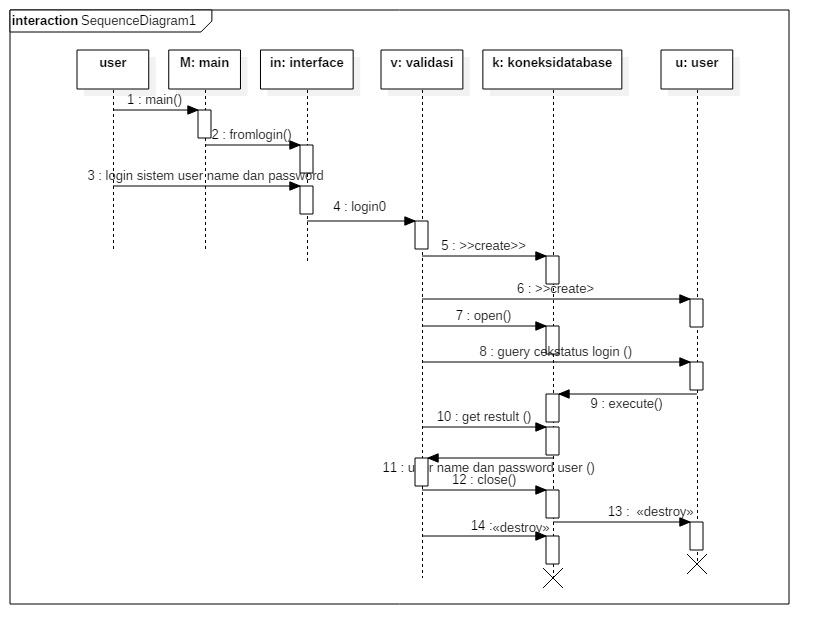                      Gambar 3.3  Sequence Diagram loginUse Case: Logout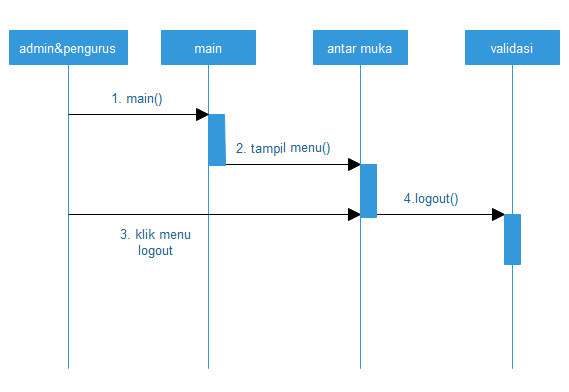                             Gambar 3.4  Sequence Diagram Logout Sequence diagram kelola data admin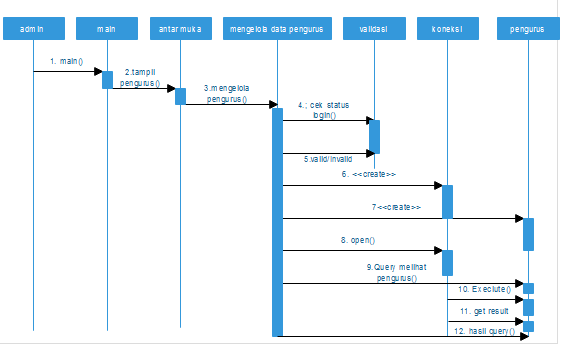              Gambar 3.5 Sequence Diagram kelola data admin          3.8.8 Rancangan sistem Tabel AdminTabel admin digunakan untuk menyimpan data admin yang berisi Id admin username password levelTabel 3.1 AdminTabel pimpinanTabel admin digunakan untuk menyimpan data pimpinan yang berisi Id admin username  password levelTabel 3.2 pimpinanTabel Data Penduduk Tabel data keluarga digunakan untuk menyimpan data keluarga yang berisi Id keluarga, No kartu  keluarga, Nama keluarga, Alamat lengkap, Usia, status.  Tabel 3.3 data keluargaTabel keluargaTabel Bantuan digunakan untuk menyimpan data yang berisi Nama bantuan, nomor kartu keluarga, jumlah bantuan, tanggal bantuan                                                 Tabel 3.4 keluargaTabel  kelahiranTabel kelahiran digunakan untuk menyimpan data yang berisi Nama kelahiran, nomor nik kelahiran, tmpat lahir, tanggal lahir,jenis kelamin                                              Tabel 3.5 kelahiranTabel kematian Tabel kelahiran digunakan untuk menyimpan data yang berisi Nama kematian,nomor nik kematian,tempat tanggal lahir,tempat tanggal wafat.jenis kelamin.                        Tabel 3.6  kematian    IV  HASIL DAN PEMBAHASANGambaran UmumSejarah kantor camat       Kantor desa sukamulya  adalah salah satu yang hampir terlengkap dalam suku cabang kantor. Kantor desa sukamulya merupakan salah satu yang ramai di kunjungi oleh para masyarakat , kantor ini didirikan pada tahun 5 Mei 2005 dengan modal awal buka kantor Rp.20.000.000. Peratama buka kantor camat lubuklinggau didepan tabarjo kemudian kantor camat  kami pindah di pada tahun 22 februari 2010. Kemudian arti dari penamaan karena dulu bekerja di kantor camat di tabarjo maka dari itu di buat nama kantor desa sukamulya dan untuk karyawan sekarang ada 11 orang. Yang ada di kantor sukamulya 4.2.2  Visi dan MisiVisiMenjadikan kantor desa sukamulya  kabupaten musirawas sebagai pilihan pertama dalam Perawatan dan penggantian Suku Cadang kantor.MisiMemperbanyak dan Memperlengkap Suku Cadang dalam dunia kantor sehingga dapat meningkatkan hasil yang.Kerjasama dengan komunitas bisnis internasional yang paling relevan dan strategis dalam program alat kantor.Kantor camat sebisa mungkin memberikan pelayanan yang ramah, baik dan terpercaya sehingga dapat memuaskan para konsumen.Reputasi dan kemandirian kantor desa sukamulya kabupaten musirawas  yang ternama sebagai sebuah Bisnis dunia usaha dari segala aspek seluruh pengguna konsumen.  4.2.3 Struktur Organisasi     Berikutnya adalah bagian dari struktur organisasi desa sukamulya kabupaten musirawas yang terdiri dari kepala desa,wakil desa  jabatan fungsional seketaris kecamatan bagi perencanan dan keuangan,bagian umum dan kepegawaian seksi pemerintah seksi ketentraman dan ketertiban seksi pembangun seksi kesejahtaraan dan seksi pelayanan umum: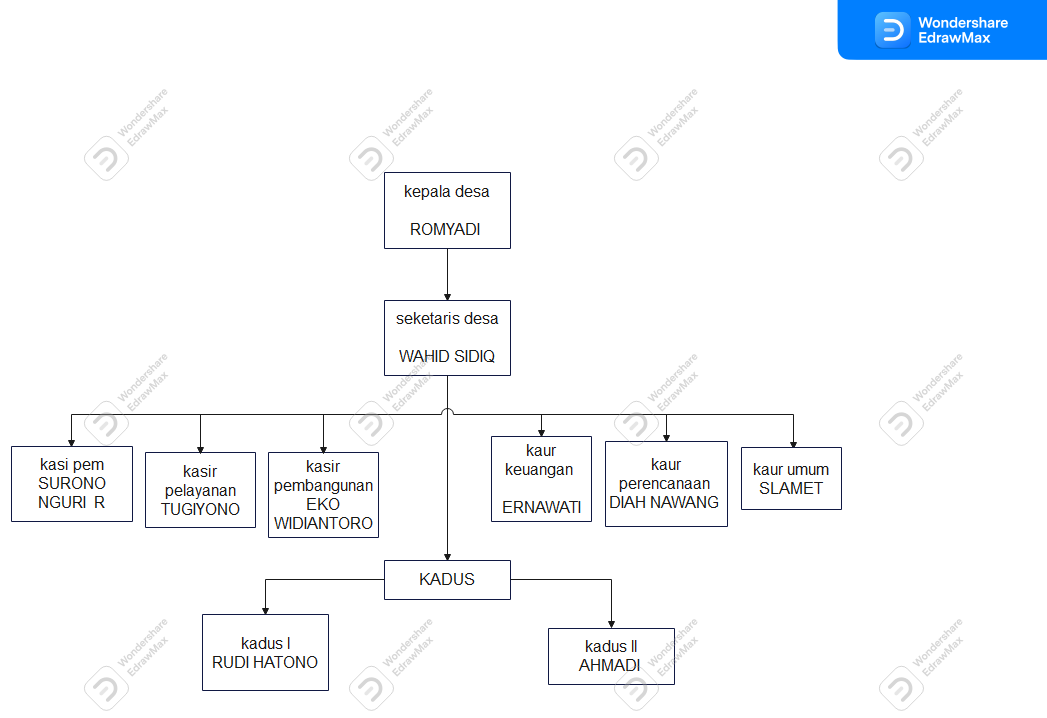                     Gambar 4.1 struktur organisasiHasil PenelitianHasil dari penelitian ini adalah berupa website yang dapat mempermudah proses pendataan penduduk dan data kantor kemudian mendapatkan hasil data mana yang banyak diminati atau tidak diminati di kantor camat Lubuklinggau  sehingga dapat mengefisiensi penggunaan waktu, biaya dan tenaga baik bagi pemilik usaha dan karyawan desa sukamulya Sistem ini dibuat dengan tampilan yang sangat userfriendly sehingga admin dan pimpinan dapat dengan mudah  menggunakannya. Untuk lebih jelas lagi dapat dilihat pada sub menu pembahasan. PembahasanYang akan dibahas penulis dalam bab ini mengenai tampilan dari “perancangan aplikasi pendataan penduduk pada kantor camat lubuklinggau selatan 1 dapat dilihat pada gambar-gambar berikut ini :Halaman LoginHalaman login adalah halaman yang di akses agar admin dan pimpinan bisa masuk kedalam web mobile kantor desa sukamulya dengan memasukan data seperti username dan password yang sebelumnya data tersebut sudah tersimpan kedalam sistem.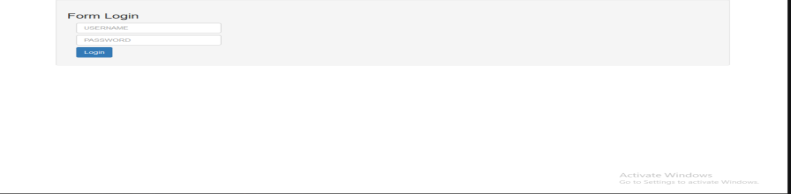 Gambar 4.2 Halaman LoginHalaman utama Halaman utama maka akan tampil dari admin, Pada halaman utama terdapat 5 menu yaitu menu halaman utama, menu data penduduk, menu data keluarga , menu data kematian, menu data surat pindah,hasil. 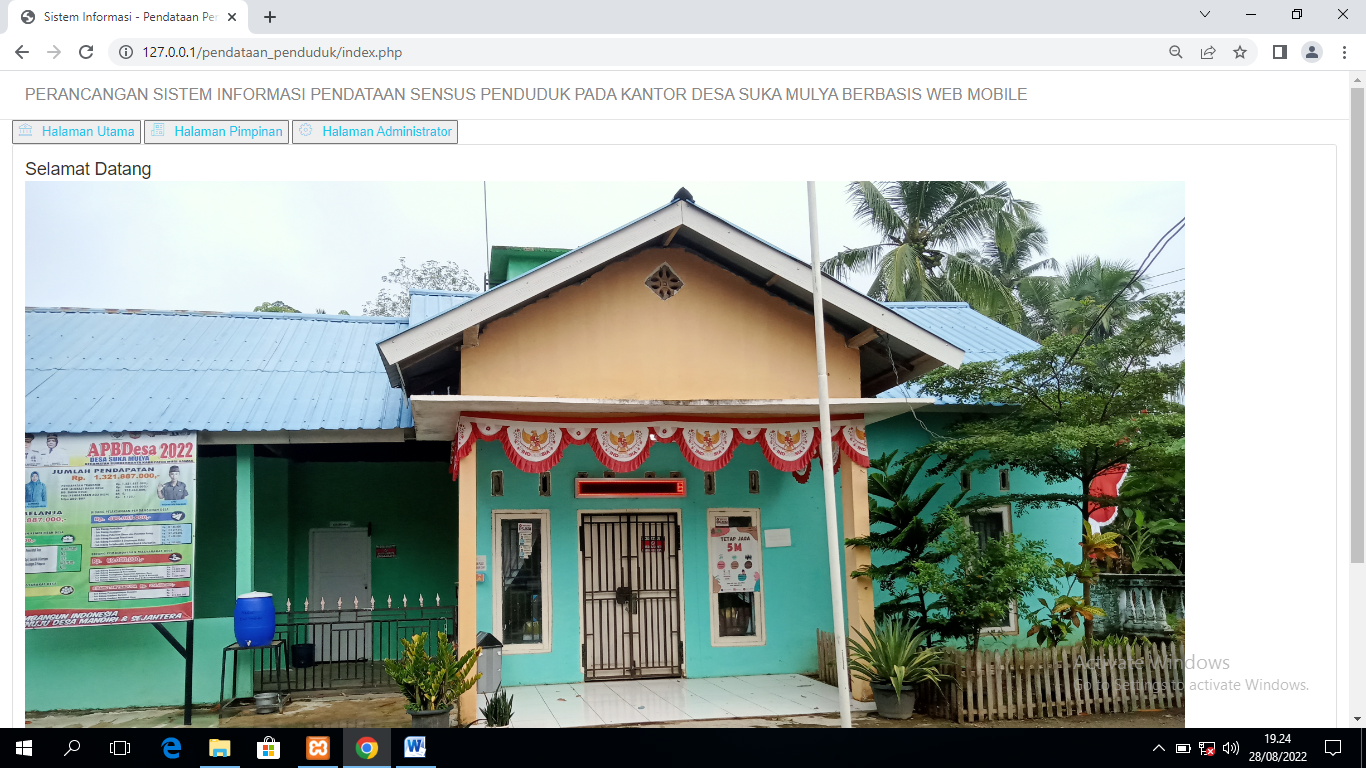   Gambar 4.3 Halaman utama	       Halaman tambah pendudukHalaman Input data tambah penduduk untuk mengelolah data penduduk seperti input,edit, dan hapus. 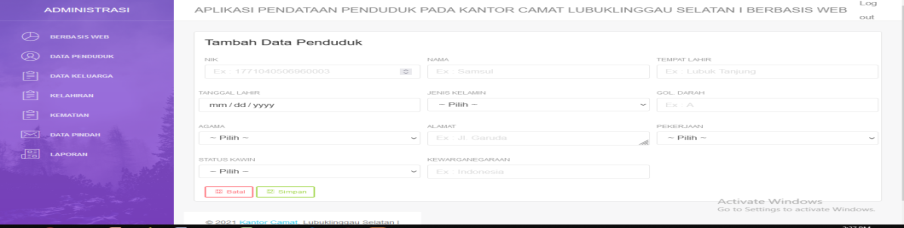 Gambar 4.4 Halaman tambah pendudukanHalaman Tambah data keluargaHalaman data keluarga adalah halaman untuk mengelolah seperti memasukan No kartu keluarga, Nama kepala keluarga, alamat yang akan kita proses dan setelah itu memasukan nilai min support dan confidence.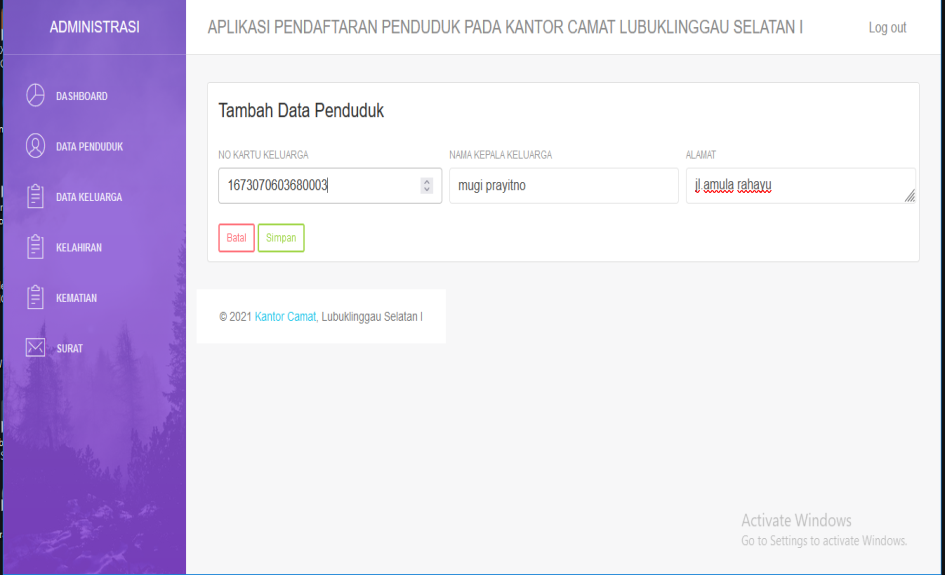                                   Gambar 4.5 Halaman Tambah data keluargaHalaman Data Hasil tambah kelahiranHalaman data hasil adalah halaman untuk menampilkan hasil dari pada  tambah  data kelahiran.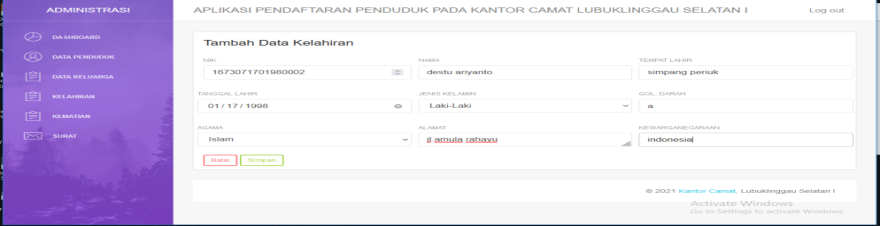                                Gambar 4.6 Halaman data Hasil Tambah kelahiranHalaman tambah data kematian Halaman ini adalah form surat kematian.form ini digunakan untuk membuat surat kematian.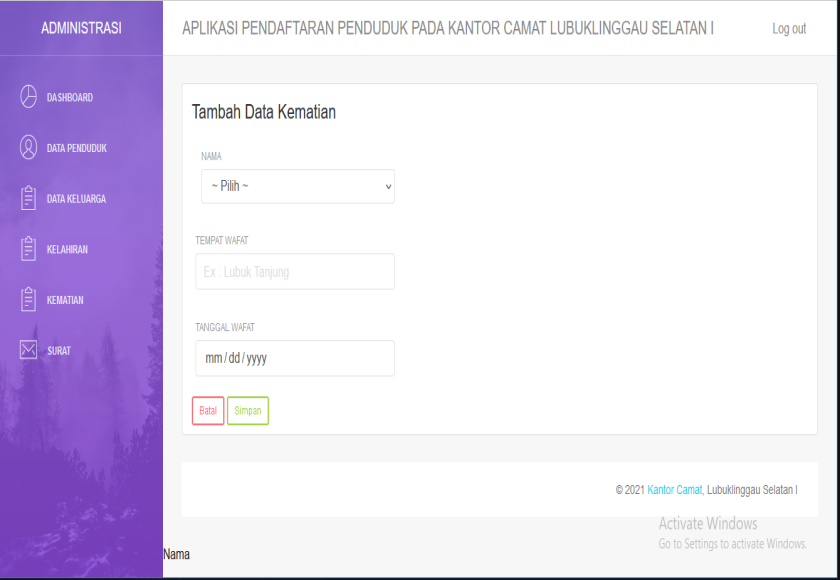                                  Gambar 4.7 halaman tambah data kematianPengujian SistemPengujian merupakan bagian yang penting dalam tahap perancangan perangkat lunak. Pengujian ini dilakukan untuk menjamin kualitas dari perangkat lunak yang dibangun. Dalam penelitian ini penulis menggunakan metode pengujian sistem blackbox testing. Hasil pengujian yang dilakukan oleh penulis berdasarkan sistem yang telah dibangun yaitu sebagai berikut : 	Tabel  4.1 Pengujian Sistem	KESIMPULAN DAN SARAN 5.1  KESIMPULANBerdasarkan pembahasan yang telah dilakukan oleh penulis, maka dapat diambil kesimpulan mengenai perancangan aplikasi pendataan penduduk pada kantor desa sukamulya kabupaten musirawas  Dengan adanya Sistem Penerapan Data kantor menggunakan berbasis web mobile Pada Data penduduk kantor desa sukamulya  dapat memudahkan pendataan penduduk dalam proses web  mobile tanpa harus mencari secara manual.Menggunakan database sebagai media penyimpanan data penduduk  dan perusahaan sehingga dapat mempermudah proses pencarian data penduduk dan hasil proses web data-data juga akan lebih aman tanpa takut adanya kerusakan  atau kehilangan data.Dalam pendataan penduduk tidak perlu lagi mencatat dibuku karena sudah tersistem didalam data penduduk  Saran Adapun beberapa saran yang dapat diberikan penulis kepada pengembang yang ingin mengembangkan website ini yaitu dengan menambahkan beberapa menu agar leih lengkap serta mendesain tampilan website agar lebih menarik lagi.DAFTAR PUSTAKA[1] H.H.witri widiawati”perancangan aplikasi pendataan sensus  penduduk pada   kantor desa sukamulya berbasis web mobile alat-alat kesehatan “J.Iimu komputer.pp. [2] yakub pengantar sistem informasi yogyakarta sistem informasi yogyakarta:graha Iilmu 2021[3]  jogianto analisis dan desain sistem informasi yogyakarta:andi,2021[4]  T.Sutabri analisis sistem informasi;yogyakarta:andi 2021[5]  A. pipin kamus teknologi informasi;bandung:titian Iilmu,2020[6]    K.therling “an Introcation to data kantor:Discoverling hidden value in your data warehouse”2011[7]  F.marisa “Education data kantor (konsep data penerapan )”vol 4 no 35 pp 90-97,2004[8]  N.adha,L,T sianturi and E.R siangian “Implementasikan aplikasi pendataan  penduduk pada kantor desa  dengan metode appriori (studi kasus:PT Univeler ).[9]  D.E palupi,”sistem informasi akuntasi pesediaan barang kantor dengan metode FIFO.”J.Sist Komputer.2015[10] M.octaviani “(persero)tinjuan pustaka atas metode percatatan dari penilaian persediaan barang komputer pada di rektori aerostructure pt dirgantara indonesia,” J.Ekon.2016                 [11] D.E palupi ‘’,sistem informasi akuntasi pesediaan barang  kantor dengan  metode  FIFO’’, J.Sistem Komputer 2015                         [12] fiftin Nofianto  dkk.’’implemetasi SIKADES (sistem informasi penduduk desa ) untuk kemudakan layanan  Administrasi desa berbasis web mobile’’, jurnal informatika vol.1No.1. 2014. Hal.858 dari 869 NoPengujianButir pengujianHarapanPengujianLogin Sistem Users aplikasi yaitu adminPemimpinan akan dapat Melakukan login ke sistemSetiap user berhasil Melakukan login ke sistemInput data Barang Admin dapat melakukan Barang penjualan Admin berhasil melakukan edit barang penjualanEdit Data Barang Admin dapat melakukan edit barang penjualanAdmin berhasil melakukan edit barang penjualanHapus Data BarangAdmin dapat melakukan hapus barang Admin berhasil melakukan hapus barangLihat data Barang Admin dapat pimpinan dapat menampilkan data barang yang telah diinputAdmin dan pimpinan berhasil menampilkan data barang Cari databarangAdmin dapat melakukan pencarian data barang Adamin dapat berhasil melakukan pencarian data barang Input data penjualanAdmin dapat melakukan input data penjualan Admin berhasil melakukan input data penjualanNoAktorDeskripsiAdminAktor yang berhak mengatur keseluruhan data yang ada di sistemPimpinanAktor pimpinan merupakan pimpinan dari kantor camat kota lubuklinggau yang berhak untuk menampilkan informasi di sistem                  Aksi actor                         Sistem Skenario normal Skenario normal Memasukan username dan password loginMemeriksa valid tidaknya data masukan login ke sistemMasuk ke sistem                    Aksi actor                    Sistem      Skenario normal      Skenario normal Memilih menu logout dari sistemMelakukan logout dari sistem                 Aksi aktor                               Sistem Skenario normal Skenario normal 1.admin memilih proses data penduduk2.menampilkan halaman proses data penduduk             Aksi aktor                       Sistem Skenario normal Skenario normal 1.admin atau pimpinan memilih laporan hasil proses data keluarga2.menampilkan halaman laporan data keluarga3.memilih data laporan4.menampilkan halaman data laporan hasil data keluargaAksi actor                             Sistem Skenario normal Skenario normal Admin memilih Hapus data kelahiranMenampilkan halaman data barang akan dihapusMenghapus data kelahiranMenghapus data kelahiran dari database              Aktor actor                      Sistem Skenario normal Skenario normal Admin memasukan keyword nama data pindah2.menampilkan data pindah berdasarkan keyword dicariNoFieldTypeSizeKeterangan1IdAdminInt11Primary Key2UsernameVarchar1003PasswordVarchar1004LevelVarchar100NoFieldTypeSizeKeterangan1Id pimpinanInt11Id pimpinan2UsernameVarchar100Username3PasswordVarchar100Password4LevelVarchar100LevelNoFieldTypeSizeKeterangan1Id keluargaInt11Id keluarga2No kartu keluagaVarchar100No kartu keluaga3Nama keluargaVarchar100Nama keluarga4StatusVarchar100Status5Alamat lengkapVarchar100Alamat lengkap6UsiaVarchar100UsiaNo Field Type Size Keterangan    1Nama keluargaVarhar 100Nama keluarga   2Nomor kartu keluargaVarchar50Nomor kartu keluarga   3Jumlah keluargaVarchar 100Jumlah keluarga   4Tanggal keluargaVarchar 100Tanggal keluargaNo        Field     Type Size     Keterangan  1 Nama kelahiranVarchar100Nama kelahiran  2 Nomor Nik kelahiranVarchar50Nomor Nik kelahiran  3Tempat lahirVarchar100Tempat lahir  4Tanggal lahirVarchar100Tanggal lahir  5Jenis kelaminVarchar100Jenis kelamin  6AgamaVarchar100Agama  7AlamatVarchar100Alamat  8KewanegaraanVarchar100Kewanegaraan  N0        Field      Type Size     Keterangan  1Nama kematianVarchar100Nama kematian  2Nomor Nik kematianVarchar50Nomor Nik kematian  3Tempat tanggal wafatVarchar100Tempat tanggal wafat  4Jenis kelaminVarchar100Jenis kelaminNoRencana pengujian Skenario  pengujianHasil yang diharapkan    Hasil    kenyataankesimpulan1Halaman loginMemasukan username dan passwordLogin suksesSesuai harapanValid2Halaman utamaKlik halaman utamaSistem akan menampilkan halaman utamaSesuai harapanValid3Halaman data pendudukKlik data pendudukSistem akan menampilkan halaman data pendudukSesuai harapanValid4Halaman data keluargaKlik data keluargaSistem akan menampilkan halaman data keluargaSesuai harapanValid5Halaman data kelahiranKlik data kelahiranSistem akan menampilkan halaman data kelahiranSesuai harapanValid6Halaman data kematianKlik data kematianSistem menampilkan data kematianSesuai harapanValid7Halaman data surat pindahKlik tambah data surat pindahSistem menampilkan tambah data surat pindahSesuai harapanValid8Halaman data laporan Klik data laporanSistem menampilkan data laporanSesuai harapan Valid